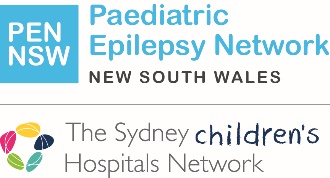 Event RecordEvent RecordEvent RecordEvent RecordEvent RecordEvent RecordThis form is to help you collect information about the event(s) causing concern. Show this to your Health Practitioner.This form is to help you collect information about the event(s) causing concern. Show this to your Health Practitioner.This form is to help you collect information about the event(s) causing concern. Show this to your Health Practitioner.This form is to help you collect information about the event(s) causing concern. Show this to your Health Practitioner.This form is to help you collect information about the event(s) causing concern. Show this to your Health Practitioner.This form is to help you collect information about the event(s) causing concern. Show this to your Health Practitioner.Child / Adolescent:Date of Birth:Event 1Event 2Event 2Event 2TIP: Capturing future events on video can be helpful for the treating Doctor. Video event only IF child is safe.TIP: Capturing future events on video can be helpful for the treating Doctor. Video event only IF child is safe.TIP: Capturing future events on video can be helpful for the treating Doctor. Video event only IF child is safe.TIP: Capturing future events on video can be helpful for the treating Doctor. Video event only IF child is safe.TIP: Capturing future events on video can be helpful for the treating Doctor. Video event only IF child is safe.TIP: Capturing future events on video can be helpful for the treating Doctor. Video event only IF child is safe.Who witnessed the episode?Who witnessed the episode?Date and time of episode?Date and time of episode?Did you notice anything before the episode?Did you notice anything before the episode?What was your child doing just before it started? Did anything appear to trigger the episode?What was your child doing just before it started? Did anything appear to trigger the episode?How did the episode start?How did the episode start?Did you notice any change in your child's breathing or colour?Did you notice any change in your child's breathing or colour?What happened next?Was there loss of consciousness?Were they able to respond to you?Was their body floppy or stiff?Did their arms and legs move?  What did the movements look like?Were their eyes open or closed? Did their head or eyes jerk or go to one side? Which side?Try to note as much other information as you can.What happened next?Was there loss of consciousness?Were they able to respond to you?Was their body floppy or stiff?Did their arms and legs move?  What did the movements look like?Were their eyes open or closed? Did their head or eyes jerk or go to one side? Which side?Try to note as much other information as you can.How long did the episode last for, and how did you know it had finished?How long did the episode last for, and how did you know it had finished?What was your child like after the episode, e.g., drowsy, sleepy, aggressive, etc?What was your child like after the episode, e.g., drowsy, sleepy, aggressive, etc?How long was it until your child was back to their usual self?How long was it until your child was back to their usual self?Any other comments?Any other comments?